                                          ADVERT FOR A CLASS TEACHER   		PART TIME MATERNITY COVER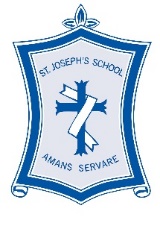 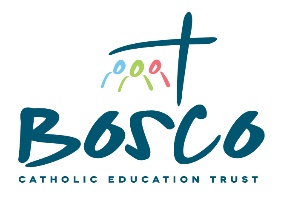 St Joseph’s Catholic Primary SchoolHazelgrove Road, Haywards Heath, West Sussex, RH16 3PQN.O.R:		420Age Range:	4-11Post:		Class TeacherGrade:		M1-M6The Governing Body of St Joseph's Catholic Primary School are looking to appoint a highly motivated and exemplary Class Teacher for September 2021.  This position is temporary to cover a maternity leave and will be for three days a week.  The successful candidate will join our friendly, supportive and committed, professional team. Applications are welcome from existing Teachers and NQT’s.The successful candidate will: be willing to support and promote the Catholic ethos of our school be a teacher committed to high standards in all areas recognise the uniqueness of each individual child have a secure understanding of the current curriculum and assessment expectationsbe an outstanding classroom practitioner be innovative and flexible, yet rigorous with an eye for detailhave excellent organisational and time management skillswork as part of a teambe eager and confident to make your mark be willing to contribute to the wider life of our schoolWe can offer: hardworking, polite, responsive and well behaved children a real commitment to continue professional learning, development and improvement the opportunity to shape the school and make a real difference to our children a dedicated, friendly and supportive team of staff Covid friendly informal visits to meet the Headteacher, Mrs Catherine Walker, and to view the school are strongly encouraged. Please telephone or email to make an appointment on 01444 452584 or email bursar@stjosephshh.org.ukClosing date:  		23rd April 2021      		   		 Interview date:      	28th April 2021	 St Joseph's Catholic Primary School is committed to safeguarding and protecting the welfare of our children and expects all staff and volunteers to share this commitment. An enhanced Disclosure and Barring Service Barring Service (DBS) check will be required for the successful candidate in accordance with Safeguarding Children and Safer Recruitment in Education legislation.